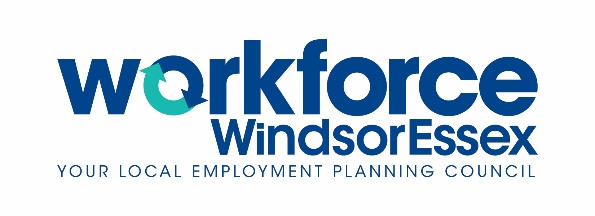 CAREER PROFILESManagers in health care:Managers plan, organize, direct, control, and evaluate the delivery of health care services, such as diagnosis and treatment, nursing and therapy, within institutions, and in other settings, that provide health care services.Wage/Salary Information:$86,106.30 is the median annual salary found locally.$41.40/hour is the median wage reported locally.Commonly Listed Skills in Job Postings:Cardiac careChange managementClinical experienceCoachingConflict resolution/management CreativityCritical careCritical thinkingManagement experienceManagement skillsMicrosoft OfficeOral and written communicationProblem solvingProject managementQuality improvementStrong leadership skillsJob Duties:Managers in health care consult with boards of directors and senior managers to maintain and establish standards for the provision of health care services. Managers in health care develop evaluation systems to monitor the quality of health care given to patients and monitor the use of diagnostic services, in-patient beds, and facilities to ensure effective use of resources. They develop and implement plans for new programs, special projects, new material and equipment acquisitions, and future staffing levels in their department or establishment. Managers in health care plan and control departmental or establishment budget and represent the department or establishment at meeting with government officials, the public, the media, and other organizations. Managers in health care also supervise health care supervisors and professionals and recruit health care staff of the department or establishment.Working Conditions:Work is typically performed in a structured environment, such as an office or hospital.Career Pathways:There is little or no mobility between departments in different medical specializations. Progression to senior management positions in health care services is possible with experience.Managers in health care are employed in hospitals, medical clinics, nursing homes, and other health care organizations. Below are potential career pathways for managers in health care:Chief of AnesthesiaChief of Emergency MedicineChief of Medical StaffDirector of Clinical MedicineDirector of DieteticsDirector of Laboratory MedicineDirector of Nursing – medical servicesDirector of Occupational TherapyDirector of PhysiotherapyDirector of SurgeryHome Care Services Director – medical servicesMedical Clinic DirectorMental Health Residential Care Program ManagerRehabilitation Services DoctorCheck out more possible career pathways on WEexplore.Education and Training Pathways:If you’re interested in becoming a manager in health care, you can acquire training/education locally at any of the following institutions. University of Windsor:Bachelor of Science in NursingAdmission Requirements: Minimum Admissions Average: 85% (as well as 80% secondary average)Mean Admissions Average: 88%Requirements:Grade 12 U English (with a minimum grade of 65%), Chemistry, Biology, and one Grade 12 Math.80% minimum second average required for Chemistry and Biology combined.These requirements may change annually based upon the applications received.An interview with the Faculty of Nursing Admissions Committee may be required.Successful applicants must complete a Standard First Aid and Cardio Pulmonary Resuscitation (CPR) course for health care professionals (HCP) and acquire an extended, vulnerable sector police clearance.Proof of specified immunizations and tests will also be required.These must be updated as required and are the financial responsibility of the student.Academic Credential: Degree – Bachelor of Science in NursingProfessional Certification: Ontario graduates who successfully complete exams upon graduation are eligible to become Registered Nurses through the College of Nurses of Ontario.Attendance: In-personFull-time or Part-time: Full-timeProgram Length: 4 yearsProgram Cycle: Intake for Fall, Winter, SummerProgram Cost: *$7,597 (*Two terms including ancillary fees)OSAP Eligible: YesLocation: 401 Sunset Avenue, Windsor, N9B 3P4For more information on this program, please visit:http://www.uwindsor.ca/studentrecruitment/399/nursingDisclaimer: The educational institution reserves the right to change information without notice, and may result in discrepancies between their information and the information presented above.  If any errors are found, please report them to info@workforcewindsoressex.com.